CURSO: 7º BÁSICO        			MATEMÁTICA1 cuaderno Universitario 100 hojas cuadriculado1 regla1 compás y 1 transportadorBIOLOGÍA1 cuaderno 100 hojas cuadriculado universitario FÍSICA1 cuaderno 100 hojas cuadriculado universitarioQUÍMICA1 cuaderno 100 hojas cuadriculado universitario (NO compartido con otras asignaturas)Sistema periódico1 delantal blancoCalculadora científicaLENGUAJE1 cuadernos  100 hojas cuadriculado universitario. LECTURA OBLIGATORIALa hija del espantapájarosEl diario de Ana FrankEl joven LennonNarraciones extraordinariasQuerido nadieLos escarabajos vuelan al atardecerMi planta Naranja LimaChicas de alambreHISTORIA Y SOCIALES1 cuadernos college de 100 hojas cuadro grande1 forro amarilloTEXTOS DE APRENDIZAJE DE LECTURA Y ESCRITURATexto Caligrafía: Caligrafix Horizontal 1° Básico, primero básico. INGLÉS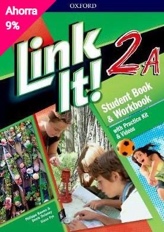 1 cuadernos de 100 hojas cuadro grandeTEXTO: libro link it 2A editorial OxfordTextos de estudio pueden ser   encontrados en Librería PMJ Books (ex Libreria Inglesa) ubicada en Herta Fuchslocher #1296, Osorno, en librerias BOOK&BITS o en www.booksandbits.clLectura Complementaria: Wonderful wizard of oz.ARTES VISUALES TECNOLOGÍA:1 cuadernos  100 hojas cuadro grandeARTES MUSICALES1 cuaderno 40 hojas college a cuadro grande. 1 Forro blanco.1  metalófono (25 notas)EDUCACION FÍSICA.Lápiz grafito y gomaUna caja de acrílicos Pinceles espatulados n° 0, 4 y 6Un block mediano de dibujo (1/8)Un paño Un mezclador Delantal (opcional-camisa vieja)caja de lápices de coleres (12 lápices)Buzo completo de educ. física1 polera del colegioZapatillas deportivasÚtiles de aseoshorts y calzas del establecimiento (complementario)EL ESTUCHE DEBERÁ CONTENER DURANTETODO EL AÑO LOS SIGUIENTES ÚTILES1 lápiz grafito - goma de borrar1 lápiz pasta azul1 regla de 20 cm1 corrector1 tijera mundial1 pegamento en barra mediano1 lápiz pasta rojo1 caja de lápices scripto1 destacador1 candado con 3 llaves para lockers1 plumón para pizarra (personal) 1 agenda de comunicaciones pro-arte.